26/05 RM 04123Hardware e SoftwareATIVIDADE – PÁGINA: 281) O que é um HARDWARE? Dê 03 exemplos:E  a  parte  física  de  um  computador  e  formado   pelos  compontros     eletronicos            2) O que é um SOFE  uma    sehuencia    de  instr uçoes    escritas  para   serem interpretadas  por    um  computador3) Escreva (S) para SOFTWARE e (H) para HARDWARE: (s )                          (s )                        (h)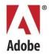 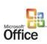 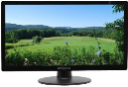 ( s)                           (h)                     (h)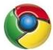 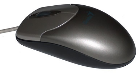 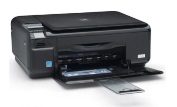 